         WE NEED YOUR HELP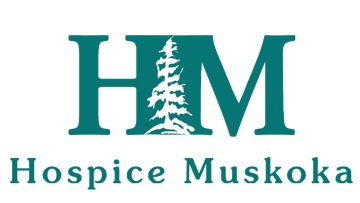 At Hospice Muskoka we are leaders in providing compassionate and expert palliative care and bereavement support for individuals and their families who live in the Townships of Bracebridge, Georgian Bay, Gravenhurst, Muskoka Lakes, Moose Deer Point First Nation and Wahta First Nation.Palliative care begins for many when a cure for a life-threatening illness is no longer the focus. The emphasis for care shifts to compassionate, holistic care. The goals of care are defined by the individual and attention is given to providing quality of life and dignity, in a way that meets the physical, emotional, and spiritual needs of the individual and family.In addition to Andy’s House, our palliative care home, Hospice Muskoka offers many essential palliative care services for our communities. Through trained volunteers we provide in-home respite, caregiver relief, Advance Care Planning assistance, Legacy Memory projects, as well as grief & bereavement support. These services are available to everyone — at no charge.Hospice Muskoka relies on the on-going generosity of donors to contribute to funding our many services and programs.There are many ways to support Hospice Muskoka and it is with this continued support that we are able to provide these services. Thank you to all of our donors, volunteers and community support groups for your generosity!For further information on ways you can support Hospice Muskoka, please go to our website: www.hospicemuskoka.com or contact Nancy Burkholder, Fund Development CoordinatorHospice Muskoka 705-646-1697nburkholder@hospicemuskoka.com All of us are going to die, there are no exceptions. We do, however, have choices about what that will be like for ourselves, our families, and our loved ones… with hospice support we can better manage our pathwayWAYS TO GIVEDirect Donation As Part Of Our Caring CommunityGive a gift today and give someone the care they deserve.             Your support in the past has helped tremendously, and a gift from you today will immediately provide care for people and families in our community throughout their illness, and at end-of-life. Every dollar helps to ensure your family and friends receive the care they need, at no cost.Give A Gift In Memory Of SomeoneMake a donation in memory of someone who has passed away.       Let the family know you are thinking of them in the most thoughtful way. You can send an e-card acknowledging your generous gift to the bereaved family or another designated recipient directly with your online donation. If you prefer to do a donation to the Hospice Muskoka office we can send an acknowledgement of your donation to the family. Become A Monthly Donor                                    Donating monthly is a convenient way to plan your giving and can help people and families for as little as $10 a month. People who give monthly, tell us that they feel good about making a consistent difference to a cause that is close to their heart. Tax receipts are issued annually for your total giving.Give A Gift In CelebrationMake a donation to Hospice Muskoka in lieu of a gift for birthdays, anniversaries, weddings, holidays and any other occasion. People really appreciate this type of ‘gift’ giving, especially for those who don’t want or need anything themselves. Tax receipts will be issued for donations of $20 or greater.Leave A Larger GiftDonate a gift of securities such as stocks, bonds or mutual funds. Your gift assists us in fulfilling our charitable mission to provide compassionate end-of-life care, at no-cost, to individuals with life-limiting progressive illnesses and give support to their caregivers and families. The Gift of Real EstateOur Canada Helps platform can help facilitate a generous gift of real estate. This will protect your loved ones from the large capital gains taxes and estate fees and can provide them with a charitable tax receipt for the estate.                                   Host An EventCreate your very own fundraiser such as a barbeque, bike ride, hike or golf tournament in support of Hospice Muskoka. We have a budget guide that can help and you can contact us for more support or suggestions! We appreciate all event donations.Thank you!